P.V. de CombinatieTijdrace vanuit Gent, 10 juni 2017Winnaar: Piet Baan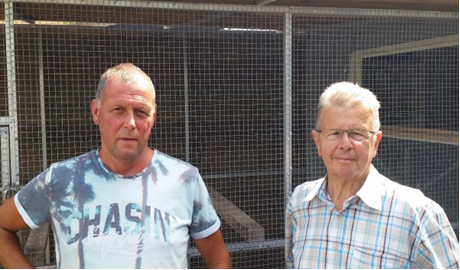 Gijs met vader Piet, de overwinnaar van de tijdrace vanuit Gent, versie 2017Piet Baan; in 2016 reeds aanhakend aan de zegewagen van de tijdrace, maakt nu de naam Baan écht groot door de winst te grijpen van de meest lucratieve vlucht die de afdeling Zeeland 96 en meer in het bijzonder de p.v. de Combinatie kent, namelijk de tijdrace vanuit Gent zaterdag 10 juni jl. En dat is toch geen flauw bericht want zoon Gijs wint ook weleens wat maar dat mag dan ook want Gijs is duivenmelker. Piet is dat helemaal niet en dan tóch weten te winnen..? Sterker nog; Piet wist helemaal niet dat hij meedeed aan de tijdrace.. En dan tóch weten te winnen..? Dan moet er, zoals vaak wordt gesuggereerd, wat bijzonders aan de hand geweest zijn.En inderdaad, er was weer eens iets bijzonders aan de hand. Toen Tom, nadat we al een flink aantal duiven uit de mand hadden gegraaid en dat steeds moeilijker werd omdat ze achterin de meterdiepe boxen gaan zitten, toen Tom ’s bovenlijf geheel in de box verdween en hij moeizaam met een duif in de hand achteruit kroop, ja toen zagen twee duiven hun kans schoon en glipten samen met Tom de mand uit. “Stomme schuifdeur” mopperde Tom, die blijft steeds hangen. Toen toch maar snel de tijd van de ontsnapten genoteerd en aan het eind van de rit zagen we dus wel wie die twee gladjanussen waren.Ze bleken op naam van Piet Baan en Hannie van Hout te zijn ingezet. Zouden ze voordeel hebben van het samen naar huis vliegen? Deze vraag leefde wel en de hoop dat niet een van deze twee duiven zou gaan winnen werd na het lichten van de klokken in Middelburg al vrij snel de bodem ingeslagen. De suggesties waren weer niet van de lucht, maar er bleef uiteindelijk maar één versie over; de duif van Hannie had die van Piet eerst thuis gebracht in de Leliestraat en was toen zelf naar huis gevlogen. Was het omgekeerd geweest; Hannie had ongetwijfeld gewonnen! Dit feit werd luidkeels door Dick bevestigd, zo moest het zijn gegaan, dat kán gewoon niet anders! De duif van Hannie had welgeteld zes minuten nodig om vanuit de Leliestraat tegen de harde wind in terug te vliegen naar de Nieuwe Vlissingseweg. Toch ook nog een knappe prestatie, probeer het maar eens op de fiets!Waren er nog meer bijzonderheden op de losplaats te vermelden? Jawel, de duif van Gijs landde even kort op de auto van Tom en liet daar nog net een kleine attentie achter alvorens aan zijn thuisreis te beginnen. Snel poetsen Tom, want wat zou er allemaal in die mest zitten? Voor hetzelfde geld brandt er een gat in je auto!  Bijzonder.., en wij maar denken dat die duiven van Gijs altijd snel vertrekken. In de strijd om de eerste plaatsen waren vorig jaar Erwin en zijn kinderen nauw betrokken. Dit jaar was het niet anders, alleen werd Erwin - vorig jaar nog winnaar - nu naar een bescheiden 13e plaats gedirigeerd en was het zoon Joachim die de tweede plaats in de uitslag opeiste, tweeëndertig seconden na Piet! Veertig minuten of minder; dat zijn de betere duiven in de uitslag hadden wij als lossingsverantwoordelijken al voorspeld. En inderdaad, zes duiven haalden deze limiet waaronder na de duif van vader Piet, Joachim, twee van de Hoekjes en Noémi Houmes. In alle bescheidenheid moeten we constateren dat de beide kinderen het beter doen dan vader en opa!En dan die van Hannie. Natuurlijk, die van Hannie, de goedlachse vriendin en trouwe supporter van Dick die intens meegeniet van de thuiskomende duiven!Als we naar de staart van de uitslag kijken zien we daar naast ondergetekende ook de naam van Jan Roest en de lossing van zijn duif hebben we op de gevoelige plaat vastgelegd. En dan als hekkesluiter Martin de Vos, op de plaats waar hij het meest tot zijn recht komt. Een bescheiden stille werker op de achtergrond, je hoort hem niet of bijna niet.Aaa.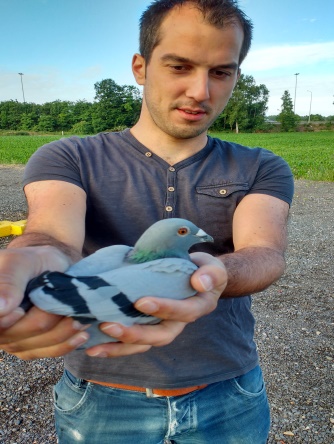 Eén, twee, drie! Gá ervoor!!!Tijdrace Gent 10-06-2017   Los: 7.00    Aantal deelnemers: 27Pl.	Naam			Ringnr.		Gevl.tijd	M/min		Gew.poules1.	Piet Baan		3506743	34.28		1688.520	10.502.	Joachim Houmes	1761212	35.00		1561.454	10.503.	Joshua Hoek		3308307	36.20		1496.702	10.504.	Jan Kees Hoek	3506792	38.15		1421.704	10.505.	Noémi Houmes	3612619	40.19		1355.541	10.506.	Hannie van Hout	1761937	40.05		1325.862	10.507.	Gijs Baan		3612292	46.56		1168.053	10.508.	Siem Schotanus	3612176	47.21		1149.953	10.509.	Krijn Wielemaker sr.	1577885	46.30		1111.135	  7.0010.	Dick Beekman		3413128	48.02		1106.35711.	Peter Borremans sr.	3612522	46.12		1093.81312.	Gerrie van Boven	1680116	50.38		1091.01113.	Erwin Houmes		3612622	50.55		1073.34014.	Jitte Schotanus	3612181	55.20	 	 984.04115.	Kees Clement		1578077	1.00.50	  	 913.08416.	Piet Geijs		1578885	58.53	 	 869.61517.	Huib Balthazar		1762161	1.02.54	 	 843.84518.	Carla van Boven	1578054	1.06.52	 	 826.14519.	Ernie van Sighem	1578284	1.16.50	  	 719.91220.	Addie Balthazar	1112839	1.18.45	 	 674.00521.	Isa en Indy van Gils	3611779	1.18.16	  	 660.15022.	Koen Minderhoud	3612435	1.20.48		 655.71523.	Leen van Wallenburg	1578300	1.18.39		 560.70224.	Peter Borremans jr.	3307543	1.31.01		 555.21925.	Adrie Houmes		3413044	1.54.03	 	 479.18426.	Jan Roest		3612152	1.58.39	 	 458.91527.	Martin de Vos		1578079	2.08.51	 	 428.727